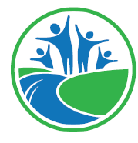 Kent County Prevention CoalitionDate:  Monday, February 26th at 3 pmJoin Zoom Meetinghttps://us02web.zoom.us/j/86519487475AGENDA Meeting Goals:    Sharing updates and staying informedWelcome & Introductions Presentation:  Impaired Driving: If You Feel Different, You Drive Different Chief Antony Silva, ret.  Impaired Driving Engagement CouncilOpiate Settlement Committee UpdateCannabis WorkgroupGrant updates/EBPsRegional:  Media Detectives and Media ReadyIY Incredible Years - RI Foundation grant    Lori Ann HienerOpioid Stewardship - Action Steps, Medication SafeySOR  - Sidelined, Stimulant Misuse Campaign     Ireland Judge Municipal Coordinator updatesSAC UpdatesCommunity eventsVaping Conference March 13Announcements and Training Opportunities: 		Check the RIPRC website for trainings www.riprc.orgNext Meeting:     March 18, 2024   